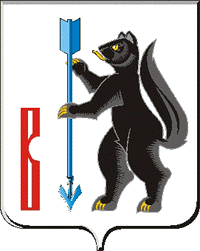 АДМИНИСТРАЦИЯГОРОДСКОГО ОКРУГА ВЕРХОТУРСКИЙП О С Т А Н О В Л Е Н И Еот 15.03.2022г. № 177г. ВерхотурьеО мерах по организации и обеспечению отдыха, оздоровленияи занятости детей и подростков в каникулярное времяв городском округе Верхотурский в 2022 годуВ целях организации отдыха, оздоровления и занятости детей и подростков, проживающих на территории городского округа Верхотурский, в 2022 году, в соответствии с Законом Свердловской области от 15 июня 2011 года № 38-ОЗ «Об организации и обеспечении отдыха и оздоровления детей в Свердловской области», постановлением Правительства Свердловской области от 03.08.2017 № 558-ПП «О мерах по организации и обеспечению отдыха и оздоровления детей в Свердловской области», руководствуясь Уставом городского округа Верхотурский,ПОСТАНОВЛЯЮ:1.Утвердить прилагаемые:1) состав муниципальной межведомственной оздоровительной комиссии;2) стоимость одной путевки в оздоровительные организации в городском округе Верхотурский в 2022 году;3) дислокацию оздоровительных организаций в городском округе Верхотурский в 2022 году;4) положение о муниципальной межведомственной оздоровительной комиссии;5) форму отчета об итогах оздоровительной кампании в городском округе Верхотурский за 2022 год.2.Муниципальной межведомственной оздоровительной комиссии (Бердникова Н.Ю.) обеспечить:1) координацию деятельности и взаимодействие организаций всех форм собственности, профсоюзных организаций городского округа Верхотурский по вопросам организации отдыха, оздоровления и занятости детей и подростков;2) оперативность решения вопросов по организации полноценного питания, безопасности жизни и здоровья детей и подростков, санитарно-эпидемиологической обстановки, пожарной безопасности при организации отдыха, оздоровления и занятости детей и подростков;3) осуществление контроля за деятельностью организаций отдыха и оздоровления детей и подростков, обеспечение безопасных условий пребывания детей и подростков в данных организациях;4) расходование средств бюджета городского округа Верхотурский, выделенных на организацию отдыха, оздоровления, занятости детей и подростков.3.Руководителям организаций всех форм собственности, совместно с профсоюзными комитетами, содействовать в обеспечении отдыха и оздоровления детей сотрудников в оздоровительных организациях за счет собственных средств, а также родительской платы с учетом материального положения семьи.4.Финансовому управлению Администрации городского округа Верхотурский (Глушкова С.Н.) осуществлять своевременное финансирование расходов по организации отдыха детей в каникулярное время согласно смете расходов, утвержденной начальником Муниципального казенного учреждения «Управление образования городского округа Верхотурский» в пределах средств, предусмотренных на данные цели в бюджете городского округа Верхотурский на 2022 год, в соответствии с мероприятиями Муниципальной программы городского округа Верхотурский «Развитие образования в городском округе Верхотурский до 2025 года», утвержденной постановлением Администрации городского округа Верхотурский от 30.09.2019 № 801.5.Рекомендовать Государственному автономному учреждению здравоохранения Свердловской области «Центральная районная больница Верхотурского района» (Полтавский С.Н.) в пределах предоставленных полномочий:1) обеспечить квалифицированное медицинское сопровождение детей в организациях отдыха и оздоровления детей и подростков, открытых в муниципальных организациях городского округа Верхотурский;2) обеспечить подготовку медицинского персонала для работы в организациях отдыха и оздоровления детей и подростков, открываемых на территории городского округа Верхотурский;3) обеспечить за счет средств областного бюджета проведение медицинских осмотров персонала, направляемого для работы в организации отдыха и оздоровления детей и подростков, открываемых на базе муниципальных организаций городского округа Верхотурский; медицинские осмотры детей до 18 лет, направляемых в организации отдыха и оздоровления детей, при оформлении их временной занятости в период каникул, в том числе направляемых (отъезжающих) в организации отдыха и оздоровления детей и подростков;4) обеспечить контроль за проведением осмотров, оформлением медицинских документов детей, отъезжающих в организации отдыха и оздоровления детей и подростков;5) обеспечить контроль наличия в организациях отдыха и оздоровления детей на территории городского округа Верхотурский необходимых медикаментов, комплекса лечебно-профилактической и оздоровительной работы;6) организовать работу по контролю за качеством оказания медицинской помощи детям до 18 лет, результатами лечебно-оздоровительного процесса в организациях отдыха и оздоровления детей на территории городского округа Верхотурский;7) принять участие в оздоровлении детей с хронической патологией, проживающих на территории городского округа Верхотурский, на базе областных лечебных учреждений и санаторно-курортных организаций, организуемом Министерством здравоохранения Свердловской области за счет средств областного бюджета;8) представлять отчет об итогах оздоровительной кампании по форме (согласно приложению к настоящему постановлению) в муниципальную межведомственную оздоровительную комиссию в срок до 02 числа каждого месяца.6.Муниципальному казенному учреждению «Управление образования городского округа Верхотурский» (Мамонцева Т.В.):1) организовать работу по приему заявлений в соответствии с Административным регламентом и графиком работы пунктов приема заявлений. При необходимости продлять срок приема заявлений, но не позднее начала смен (в случае наличия свободных мест в очереди и только на смены и по категориям, где остались свободные путевки);2) заключить Соглашение с Министерством образования и молодежной политики Свердловской области на предоставление субсидии из областного бюджета бюджетам муниципальных образований, расположенных на территории Свердловской области, на осуществление мероприятий по обеспечению организации отдыха детей в каникулярное время, включая мероприятия по обеспечению безопасности их жизни и здоровья;3) на основе социального партнерства, совместно с руководителями организаций всех форм собственности и профсоюзными организациями, обеспечить достижение значений показателей результативности использования субсидии, определенных Соглашением с Министерством образования и молодежной политики Свердловской области о предоставлении субсидии из областного бюджета бюджетам муниципальных образований, расположенных на территории Свердловской области, на осуществление мероприятий по обеспечению организации отдыха детей в каникулярное время, включая мероприятия по обеспечению безопасности их жизни и здоровья (далее – Целевые показатели), которые должны быть достигнуты в результате организации отдыха детей в каникулярное время;4) осуществлять приобретение путевок в санатории и санаторно- оздоровительные лагеря круглогодичного действия в соответствии с порядком, определенным Федеральным Законом от 05 апреля 2013 года № 44-ФЗ «О контрактной системе в сфере закупок товаров, услуг, для обеспечения государственных и муниципальных нужд»;5) обеспечить приобретение путевок в санаторно-оздоровительные лагеря, расположенные на побережье Черного моря, в рамках проекта «Поезд Здоровья», за счет части средств, предусмотренных на организацию отдыха и оздоровления детей, в условиях санаториев и санаторных оздоровительных лагерей круглогодичного действия;6) осуществлять организацию отдыха детей и их оздоровление в соответствии с Целевыми показателями, Порядком организации отдыха детей и их оздоровления на территории городского округа Верхотурский;7) организовать отдых, оздоровление и занятость детей, находящихся в трудной жизненной ситуации, из расчета не менее 50 процентов детей, охваченных организованными формами отдыха;8) осуществить организацию отдыха и оздоровления детей в оздоровительных лагерях с дневным пребыванием на базе образовательных организаций (продолжительность смен: летние каникулы – не менее 21 календарного дня, 18 рабочих дней, с двухразовым питанием) и контроль их деятельности;9) разработать и утвердить график смен в загородном оздоровительном лагере, функционирующем на базе МАУ «Актай», и оздоровительных лагерях с дневным пребыванием детей, функционирующих на базе образовательных организаций;10) провести семинар для руководителей, заместителей руководителей и работников организаций отдыха и оздоровления детей и подростков, открываемых на базе образовательных организаций;11) взять на контроль подготовку оздоровительных лагерей с дневным пребыванием, функционирующих на базе образовательных организаций, к оздоровительной кампании и их функционирование в соответствии СП 2.4.3648-20 «Санитарно-эпидемиологические требования к организации воспитания и обучения, отдыха и оздоровления детей и молодежи», утвержденными постановлением Главного государственного санитарного врача РФ от 28.09.2020 № 28; СП 3.1/2.4.3598-20 «Санитарно-эпидемиологические требования к устройству, содержанию и организации работы образовательных организаций и других объектов социальной инфраструктуры для детей и молодежи в условиях распространения новой коронавирусной инфекции (COVID-19)», утвержденными постановлением Главного государственного санитарного врача РФ от 30.06.2020 № 16;12) проводить совместно с руководителями образовательных организаций информационно-разъяснительную работу о порядке организации и финансирования отдыха детей и их оздоровления;13) организовать работу по временному трудоустройству подростков совместно с Верхотурским отделением Государственного казенного учреждения службы занятости населения Свердловской области «Новолялинский центр занятости», Управлением культуры, туризма и молодежной политики Администрации городского округа Верхотурский. Показатели по временному трудоустройству детей и подростков учесть при подсчете исполнения целевых показателей в разделе «Другие формы отдыха»;14) организовать мониторинг занятости несовершеннолетних, состоящих на учете в подразделениях по делам несовершеннолетних, в каникулярный период;15) обеспечить мониторинг проведения оздоровительной кампании, включая вопросы определения потребности в организованных формах отдыха детей и подростков, удовлетворенности населения проведением мероприятий по отдыху и оздоровлению детей и деятельностью организаций отдыха и оздоровления;16) осуществлять мероприятия по внесению актуальной информации об оздоровительных организациях городского округа Верхотурский в областной реестр оздоровительных организаций;17) обеспечить взаимодействие с региональными органами в сфере организации и обеспечения отдыха детей и их оздоровления;18) представлять отчет об итогах оздоровительной кампании по форме (согласно приложению к настоящему постановлению) в муниципальную межведомственную оздоровительную комиссию в срок до 02 числа каждого месяца.7.Управлению культуры, туризма и молодежной политики Администрации городского округа Верхотурский (Гайнанова Н.А.):1) оказать информационно-методическое сопровождение деятельности муниципальных учреждений культуры по организации досуговой занятости детей и подростков в период оздоровительной кампании;2) организовать проведение городских, районных культурно-массовых мероприятий для детей и подростков в период школьных каникул;3) организовать проведение выездных библиотечных выставок, работу передвижных библиотек на базе организаций отдыха и оздоровления детей;4) предусмотреть для организованных групп детей льготные посещения мероприятий, проводимых учреждениями культуры;5) организовать работу по временному трудоустройству подростков в отряде Мэра совместно с Центром занятости населения;6) представлять отчет об итогах оздоровительной кампании по форме (согласно приложению к настоящему постановлению) в муниципальную межведомственную оздоровительную комиссию в срок до 02 числа каждого месяца.8.Директору Муниципального бюджетного спортивно-оздоровительного учреждения «Спортивный клуб «Олимп» (Жиряков П.В.) 1) в период проведения оздоровительной кампании организовать совместную работу с организациями отдыха детей и их оздоровления;2) организовать спортивно-массовые мероприятия с детьми и подростками в каникулярный период;3) обеспечить методическую помощь сотрудникам оздоровительных лагерей в организации физического воспитания детей и подростков, реализации проекта по внедрению физкультурно-спортивного комплекса «Готов к труду и обороне»;4) обеспечить организацию спортивных площадок по месту жительства в микрорайонах городского округа Верхотурский в период летних каникул; 5) представлять отчет об итогах оздоровительной кампании по форме (согласно приложению к настоящему постановлению) в муниципальную межведомственную оздоровительную комиссию в срок до 02 числа каждого месяца.9.Рекомендовать Территориальному отраслевому исполнительному органу государственной власти Свердловской области - Управление социальной политики № 14 Министерства социальной политики Свердловской области (Шумкова А.А.):1) оказать содействие в организации каникулярного отдыха, оздоровления и занятости детей-сирот, детей, оставшихся без попечения родителей, детей из семей малоимущих граждан, детей-инвалидов, детей, нуждающихся в особой заботе государства;2) осуществлять выплату компенсации родителям части денежных средств, затраченных на приобретение путевки в организации отдыха и оздоровления детей, в соответствии с законодательством;3) представлять отчет об итогах оздоровительной кампании по форме (согласно приложению к настоящему постановлению) в муниципальную межведомственную оздоровительную комиссию в срок до 02 числа каждого месяца.10.Рекомендовать Территориальной комиссии Верхотурского района по делам несовершеннолетних и защите их прав (Шармай Е.В.):1) продолжить работу по персонифицированному учету несовершеннолетних и семей, находящихся в социально опасном положении;2) обеспечить максимальную занятость несовершеннолетних, находящихся в социально опасном положении;3) осуществлять учет и контроль каникулярного отдыха и занятости детей и подростков, находящихся в социально опасном положении;4) осуществлять помощь образовательным организациям по организации отдыха и занятости детей и подростков, состоящих на персонифицированном учете.11.Предложить руководителям образовательных организаций, предоставляющим столовые для питания детей в лагерях с дневным пребыванием:1) обеспечить подготовку к оздоровительной кампании и функционирование лагерей в соответствии с СП 2.4.3648-20 «Санитарно-эпидемиологические требования к организации воспитания и обучения, отдыха и оздоровления детей и молодежи», утвержденными постановлением Главного государственного санитарного врача РФ от 28.09.2020 № 28, с СП 3.1/2.4.3598-20 «Санитарно-эпидемиологические требования к устройству, содержанию и организации работы образовательных организаций и других объектов социальной	 инфраструктуры для детей и молодежи в условиях распространения новой коронавирусной инфекции (COVID-19)», утвержденными постановлением Главного государственного санитарного врача РФ от 30.06.2020 № 16;2) представлять отчет об итогах оздоровительной кампании по форме (согласно приложению к настоящему постановлению) в муниципальную межведомственную оздоровительную комиссию в срок до 02 числа каждого месяца.12.Рекомендовать Государственному казенному учреждению службы занятости населения Свердловской области «Новолялинский центр занятости» (Савченкова Е.Н.):1) оказать содействие в организации временного трудоустройства в период оздоровительной кампании несовершеннолетних граждан в возрасте от 14 до 18 лет согласно действующему законодательству;2) организовать в первоочередном порядке временное трудоустройство детей-сирот, детей, оставшихся без попечения родителей, детей из малообеспеченных, многодетных и неполных семей, детей-инвалидов, подростков, состоящих на учете в комиссии по делам несовершеннолетних и защите их прав, подростков, вернувшихся из воспитательных колоний или специальных учебно-воспитательных учреждений закрытого типа;3) оказать из средств федерального бюджета материальную поддержку несовершеннолетним на период их участия во временных работах;4) информировать население через средства массовой информации об имеющихся возможностях трудоустройства несовершеннолетних;5) осуществлять методическое сопровождение организаторов детского труда по вопросам организации трудоустройства;6) представлять отчет об итогах оздоровительной кампании по форме (согласно приложению к настоящему постановлению) в муниципальную межведомственную оздоровительную комиссию в срок до 02 числа каждого месяца.13.Рекомендовать Территориальному отделу Управления Роспотребнадзора по Свердловской области в городе Серов, Серовском, Гаринском, Новолялинском и Верхотурском районах (Серовский отдел Управления Роспотребнадзора по Свердловской области) (Серегина Е.В.):1) обеспечить осуществление государственного санитарно-эпидемиологического надзора при организации отдыха и оздоровления детей на территории городского округа Верхотурский;2) обеспечить своевременную выдачу санитарно-эпидемиологических заключений загородному оздоровительному лагерю, оздоровительным лагерям с дневным пребыванием;3) осуществлять методическое сопровождение работников детских оздоровительных организаций по соблюдению санитарно-эпидемиологических правил.14.Рекомендовать Отделу полиции № 33 (дислокация г. Верхотурье) МО МВД России «Новолялинский» (Дуркин С.Ю.):1) принять дополнительные меры по обеспечению общественного порядка, сопровождения и безопасности при проезде организованных групп детей по маршрутам следования к местам отдыха и обратно, а также в период их пребывания в организациях отдыха и оздоровления детей и подростков без взимания платы с владельцев детских оздоровительных лагерей;2) обеспечить контроль за соблюдением общественного порядка и безопасности в оздоровительных организациях всех форм собственности;3) осуществлять профилактические мероприятия по предупреждению правонарушений несовершеннолетних, профилактике детского дорожно-транспортного травматизма, созданию условий для безопасного нахождения детей на улицах; проводить профилактические мероприятия с несовершеннолетними в загородном оздоровительном лагере на базе МАУ «Актай»;4) обеспечить контроль за несовершеннолетними «группы риска», состоящими на учете в отделении по делам несовершеннолетних, несовершеннолетними, освободившимися из мест лишения свободы, содействовать организации их отдыха и трудоустройства;5) продолжить работу по персонифицированному учету несовершеннолетних и семей, находящихся в социально опасном положении;6) проводить сверки с Муниципальным казенным учреждением «Управление образования городского округа Верхотурский» по организации занятости несовершеннолетних, состоящих на учете в отделении по делам несовершеннолетних.15.Рекомендовать 71 ПСО ФПС ГПС ГУ МЧС России по Свердловской области (Татаринов С.Е.):1) осуществлять систематический контроль состояния пожарной безопасности, за проведением противопожарных мероприятий на базе оздоровительных организаций;2) осуществлять методическое сопровождение работников детских оздоровительных организаций по пожарной безопасности;3) организовать помощь в подготовке и проведении противопожарных мероприятий с детьми в период проведения смен в загородном оздоровительном лагере на базе МАУ «Актай».16.Рекомендовать Муниципальному автономному учреждению «Актай» городского округа Верхотурский (Якурнова Н.А.):1) организовать оздоровление детей в загородном оздоровительном лагере на базе МАУ «Актай» в 2022 году (продолжительность оздоровительных смен в летний период - не менее 21 календарного дня; тематических смен – не менее 14 календарных дней; смен, организованных в период весенних и осенних каникул, – не менее 7 календарных дней);2) деятельность загородного оздоровительного лагеря осуществлять только при наличии санитарно-эпидемиологического заключения о соответствии деятельности учреждения санитарно-эпидемиологическим требованиям;3) обеспечить подготовку и подбор квалифицированного педагогического персонала, а также персонала пищеблоков, других категорий работников;4) принять меры по рациональному, эффективному использованию и максимальной наполняемости загородного оздоровительного лагеря;5) обеспечить полноценное питание детей, безопасность их жизни и здоровья;6) обеспечить содержание детей в загородном оздоровительном лагере в соответствии с установленными санитарно-эпидемиологическими и иными требованиями и нормами, обеспечивающими жизнь и здоровье детей, работников загородного оздоровительного лагеря, включая соблюдение требований антитеррористической защищенности, наличие охраны; 7) организовать работу по профилактике детского травматизма во время массовых мероприятий, туристических походов и мерам безопасности при перевозке детей автотранспортом;8) подготовить оздоровительную организацию к сдаче муниципальной межведомственной оздоровительной комиссии до 25 мая 2022 года.17.Опубликовать настоящее постановление в информационном бюллетене «Верхотурская неделя» и разместить на официальном сайте городского округа Верхотурский.18.Контроль исполнения настоящего постановления возложить на заместителя главы Администрации городского округа Верхотурский по социальным вопросам Бердникову Н.Ю.Глава городского округа Верхотурский					            А.Г. Лиханов